　　様式第11号（条例第10条第１項、施行規程第６条第１項）給水装置工事兼給水開始申込書　大阪広域水道企業団企業長　様　大阪広域水道企業団水道事業給水条例第10条第１項の規定により給水装置工事を下記のとおり申し込みます。１　給水装置の使用に当たっては、大阪広域水道企業団水道事業給水条例、同条例施行規程及び裏面承諾事項を遵守し異動が生じたときは速やかに届出を行います。２　千早赤阪水道事業指定給水装置工事事業者をもって、申込手続、施行及び納入金に関する権限を委任します。給水装置工事兼給水開始申込書　大阪広域水道企業団企業長　様　大阪広域水道企業団水道事業給水条例第10条第１項の規定により給水装置工事を下記のとおり申し込みます。１　給水装置の使用に当たっては、大阪広域水道企業団水道事業給水条例、同条例施行規程及び裏面承諾事項を遵守し異動が生じたときは速やかに届出を行います。２　千早赤阪水道事業指定給水装置工事事業者をもって、申込手続、施行及び納入金に関する権限を委任します。給水装置工事兼給水開始申込書　大阪広域水道企業団企業長　様　大阪広域水道企業団水道事業給水条例第10条第１項の規定により給水装置工事を下記のとおり申し込みます。１　給水装置の使用に当たっては、大阪広域水道企業団水道事業給水条例、同条例施行規程及び裏面承諾事項を遵守し異動が生じたときは速やかに届出を行います。２　千早赤阪水道事業指定給水装置工事事業者をもって、申込手続、施行及び納入金に関する権限を委任します。給水装置工事兼給水開始申込書　大阪広域水道企業団企業長　様　大阪広域水道企業団水道事業給水条例第10条第１項の規定により給水装置工事を下記のとおり申し込みます。１　給水装置の使用に当たっては、大阪広域水道企業団水道事業給水条例、同条例施行規程及び裏面承諾事項を遵守し異動が生じたときは速やかに届出を行います。２　千早赤阪水道事業指定給水装置工事事業者をもって、申込手続、施行及び納入金に関する権限を委任します。給水装置工事兼給水開始申込書　大阪広域水道企業団企業長　様　大阪広域水道企業団水道事業給水条例第10条第１項の規定により給水装置工事を下記のとおり申し込みます。１　給水装置の使用に当たっては、大阪広域水道企業団水道事業給水条例、同条例施行規程及び裏面承諾事項を遵守し異動が生じたときは速やかに届出を行います。２　千早赤阪水道事業指定給水装置工事事業者をもって、申込手続、施行及び納入金に関する権限を委任します。給水装置工事兼給水開始申込書　大阪広域水道企業団企業長　様　大阪広域水道企業団水道事業給水条例第10条第１項の規定により給水装置工事を下記のとおり申し込みます。１　給水装置の使用に当たっては、大阪広域水道企業団水道事業給水条例、同条例施行規程及び裏面承諾事項を遵守し異動が生じたときは速やかに届出を行います。２　千早赤阪水道事業指定給水装置工事事業者をもって、申込手続、施行及び納入金に関する権限を委任します。給水装置工事兼給水開始申込書　大阪広域水道企業団企業長　様　大阪広域水道企業団水道事業給水条例第10条第１項の規定により給水装置工事を下記のとおり申し込みます。１　給水装置の使用に当たっては、大阪広域水道企業団水道事業給水条例、同条例施行規程及び裏面承諾事項を遵守し異動が生じたときは速やかに届出を行います。２　千早赤阪水道事業指定給水装置工事事業者をもって、申込手続、施行及び納入金に関する権限を委任します。給水装置工事兼給水開始申込書　大阪広域水道企業団企業長　様　大阪広域水道企業団水道事業給水条例第10条第１項の規定により給水装置工事を下記のとおり申し込みます。１　給水装置の使用に当たっては、大阪広域水道企業団水道事業給水条例、同条例施行規程及び裏面承諾事項を遵守し異動が生じたときは速やかに届出を行います。２　千早赤阪水道事業指定給水装置工事事業者をもって、申込手続、施行及び納入金に関する権限を委任します。給水装置工事兼給水開始申込書　大阪広域水道企業団企業長　様　大阪広域水道企業団水道事業給水条例第10条第１項の規定により給水装置工事を下記のとおり申し込みます。１　給水装置の使用に当たっては、大阪広域水道企業団水道事業給水条例、同条例施行規程及び裏面承諾事項を遵守し異動が生じたときは速やかに届出を行います。２　千早赤阪水道事業指定給水装置工事事業者をもって、申込手続、施行及び納入金に関する権限を委任します。給水装置工事兼給水開始申込書　大阪広域水道企業団企業長　様　大阪広域水道企業団水道事業給水条例第10条第１項の規定により給水装置工事を下記のとおり申し込みます。１　給水装置の使用に当たっては、大阪広域水道企業団水道事業給水条例、同条例施行規程及び裏面承諾事項を遵守し異動が生じたときは速やかに届出を行います。２　千早赤阪水道事業指定給水装置工事事業者をもって、申込手続、施行及び納入金に関する権限を委任します。給水装置工事兼給水開始申込書　大阪広域水道企業団企業長　様　大阪広域水道企業団水道事業給水条例第10条第１項の規定により給水装置工事を下記のとおり申し込みます。１　給水装置の使用に当たっては、大阪広域水道企業団水道事業給水条例、同条例施行規程及び裏面承諾事項を遵守し異動が生じたときは速やかに届出を行います。２　千早赤阪水道事業指定給水装置工事事業者をもって、申込手続、施行及び納入金に関する権限を委任します。給水装置工事兼給水開始申込書　大阪広域水道企業団企業長　様　大阪広域水道企業団水道事業給水条例第10条第１項の規定により給水装置工事を下記のとおり申し込みます。１　給水装置の使用に当たっては、大阪広域水道企業団水道事業給水条例、同条例施行規程及び裏面承諾事項を遵守し異動が生じたときは速やかに届出を行います。２　千早赤阪水道事業指定給水装置工事事業者をもって、申込手続、施行及び納入金に関する権限を委任します。給水装置工事兼給水開始申込書　大阪広域水道企業団企業長　様　大阪広域水道企業団水道事業給水条例第10条第１項の規定により給水装置工事を下記のとおり申し込みます。１　給水装置の使用に当たっては、大阪広域水道企業団水道事業給水条例、同条例施行規程及び裏面承諾事項を遵守し異動が生じたときは速やかに届出を行います。２　千早赤阪水道事業指定給水装置工事事業者をもって、申込手続、施行及び納入金に関する権限を委任します。給水装置工事兼給水開始申込書　大阪広域水道企業団企業長　様　大阪広域水道企業団水道事業給水条例第10条第１項の規定により給水装置工事を下記のとおり申し込みます。１　給水装置の使用に当たっては、大阪広域水道企業団水道事業給水条例、同条例施行規程及び裏面承諾事項を遵守し異動が生じたときは速やかに届出を行います。２　千早赤阪水道事業指定給水装置工事事業者をもって、申込手続、施行及び納入金に関する権限を委任します。給水装置工事兼給水開始申込書　大阪広域水道企業団企業長　様　大阪広域水道企業団水道事業給水条例第10条第１項の規定により給水装置工事を下記のとおり申し込みます。１　給水装置の使用に当たっては、大阪広域水道企業団水道事業給水条例、同条例施行規程及び裏面承諾事項を遵守し異動が生じたときは速やかに届出を行います。２　千早赤阪水道事業指定給水装置工事事業者をもって、申込手続、施行及び納入金に関する権限を委任します。受付番号給水装置工事兼給水開始申込書　大阪広域水道企業団企業長　様　大阪広域水道企業団水道事業給水条例第10条第１項の規定により給水装置工事を下記のとおり申し込みます。１　給水装置の使用に当たっては、大阪広域水道企業団水道事業給水条例、同条例施行規程及び裏面承諾事項を遵守し異動が生じたときは速やかに届出を行います。２　千早赤阪水道事業指定給水装置工事事業者をもって、申込手続、施行及び納入金に関する権限を委任します。給水装置工事兼給水開始申込書　大阪広域水道企業団企業長　様　大阪広域水道企業団水道事業給水条例第10条第１項の規定により給水装置工事を下記のとおり申し込みます。１　給水装置の使用に当たっては、大阪広域水道企業団水道事業給水条例、同条例施行規程及び裏面承諾事項を遵守し異動が生じたときは速やかに届出を行います。２　千早赤阪水道事業指定給水装置工事事業者をもって、申込手続、施行及び納入金に関する権限を委任します。給水装置工事兼給水開始申込書　大阪広域水道企業団企業長　様　大阪広域水道企業団水道事業給水条例第10条第１項の規定により給水装置工事を下記のとおり申し込みます。１　給水装置の使用に当たっては、大阪広域水道企業団水道事業給水条例、同条例施行規程及び裏面承諾事項を遵守し異動が生じたときは速やかに届出を行います。２　千早赤阪水道事業指定給水装置工事事業者をもって、申込手続、施行及び納入金に関する権限を委任します。給水装置工事兼給水開始申込書　大阪広域水道企業団企業長　様　大阪広域水道企業団水道事業給水条例第10条第１項の規定により給水装置工事を下記のとおり申し込みます。１　給水装置の使用に当たっては、大阪広域水道企業団水道事業給水条例、同条例施行規程及び裏面承諾事項を遵守し異動が生じたときは速やかに届出を行います。２　千早赤阪水道事業指定給水装置工事事業者をもって、申込手続、施行及び納入金に関する権限を委任します。給水装置工事兼給水開始申込書　大阪広域水道企業団企業長　様　大阪広域水道企業団水道事業給水条例第10条第１項の規定により給水装置工事を下記のとおり申し込みます。１　給水装置の使用に当たっては、大阪広域水道企業団水道事業給水条例、同条例施行規程及び裏面承諾事項を遵守し異動が生じたときは速やかに届出を行います。２　千早赤阪水道事業指定給水装置工事事業者をもって、申込手続、施行及び納入金に関する権限を委任します。給水装置工事兼給水開始申込書　大阪広域水道企業団企業長　様　大阪広域水道企業団水道事業給水条例第10条第１項の規定により給水装置工事を下記のとおり申し込みます。１　給水装置の使用に当たっては、大阪広域水道企業団水道事業給水条例、同条例施行規程及び裏面承諾事項を遵守し異動が生じたときは速やかに届出を行います。２　千早赤阪水道事業指定給水装置工事事業者をもって、申込手続、施行及び納入金に関する権限を委任します。給水装置工事兼給水開始申込書　大阪広域水道企業団企業長　様　大阪広域水道企業団水道事業給水条例第10条第１項の規定により給水装置工事を下記のとおり申し込みます。１　給水装置の使用に当たっては、大阪広域水道企業団水道事業給水条例、同条例施行規程及び裏面承諾事項を遵守し異動が生じたときは速やかに届出を行います。２　千早赤阪水道事業指定給水装置工事事業者をもって、申込手続、施行及び納入金に関する権限を委任します。給水装置工事兼給水開始申込書　大阪広域水道企業団企業長　様　大阪広域水道企業団水道事業給水条例第10条第１項の規定により給水装置工事を下記のとおり申し込みます。１　給水装置の使用に当たっては、大阪広域水道企業団水道事業給水条例、同条例施行規程及び裏面承諾事項を遵守し異動が生じたときは速やかに届出を行います。２　千早赤阪水道事業指定給水装置工事事業者をもって、申込手続、施行及び納入金に関する権限を委任します。給水装置工事兼給水開始申込書　大阪広域水道企業団企業長　様　大阪広域水道企業団水道事業給水条例第10条第１項の規定により給水装置工事を下記のとおり申し込みます。１　給水装置の使用に当たっては、大阪広域水道企業団水道事業給水条例、同条例施行規程及び裏面承諾事項を遵守し異動が生じたときは速やかに届出を行います。２　千早赤阪水道事業指定給水装置工事事業者をもって、申込手続、施行及び納入金に関する権限を委任します。給水装置工事兼給水開始申込書　大阪広域水道企業団企業長　様　大阪広域水道企業団水道事業給水条例第10条第１項の規定により給水装置工事を下記のとおり申し込みます。１　給水装置の使用に当たっては、大阪広域水道企業団水道事業給水条例、同条例施行規程及び裏面承諾事項を遵守し異動が生じたときは速やかに届出を行います。２　千早赤阪水道事業指定給水装置工事事業者をもって、申込手続、施行及び納入金に関する権限を委任します。給水装置工事兼給水開始申込書　大阪広域水道企業団企業長　様　大阪広域水道企業団水道事業給水条例第10条第１項の規定により給水装置工事を下記のとおり申し込みます。１　給水装置の使用に当たっては、大阪広域水道企業団水道事業給水条例、同条例施行規程及び裏面承諾事項を遵守し異動が生じたときは速やかに届出を行います。２　千早赤阪水道事業指定給水装置工事事業者をもって、申込手続、施行及び納入金に関する権限を委任します。給水装置工事兼給水開始申込書　大阪広域水道企業団企業長　様　大阪広域水道企業団水道事業給水条例第10条第１項の規定により給水装置工事を下記のとおり申し込みます。１　給水装置の使用に当たっては、大阪広域水道企業団水道事業給水条例、同条例施行規程及び裏面承諾事項を遵守し異動が生じたときは速やかに届出を行います。２　千早赤阪水道事業指定給水装置工事事業者をもって、申込手続、施行及び納入金に関する権限を委任します。給水装置工事兼給水開始申込書　大阪広域水道企業団企業長　様　大阪広域水道企業団水道事業給水条例第10条第１項の規定により給水装置工事を下記のとおり申し込みます。１　給水装置の使用に当たっては、大阪広域水道企業団水道事業給水条例、同条例施行規程及び裏面承諾事項を遵守し異動が生じたときは速やかに届出を行います。２　千早赤阪水道事業指定給水装置工事事業者をもって、申込手続、施行及び納入金に関する権限を委任します。給水装置工事兼給水開始申込書　大阪広域水道企業団企業長　様　大阪広域水道企業団水道事業給水条例第10条第１項の規定により給水装置工事を下記のとおり申し込みます。１　給水装置の使用に当たっては、大阪広域水道企業団水道事業給水条例、同条例施行規程及び裏面承諾事項を遵守し異動が生じたときは速やかに届出を行います。２　千早赤阪水道事業指定給水装置工事事業者をもって、申込手続、施行及び納入金に関する権限を委任します。給水装置工事兼給水開始申込書　大阪広域水道企業団企業長　様　大阪広域水道企業団水道事業給水条例第10条第１項の規定により給水装置工事を下記のとおり申し込みます。１　給水装置の使用に当たっては、大阪広域水道企業団水道事業給水条例、同条例施行規程及び裏面承諾事項を遵守し異動が生じたときは速やかに届出を行います。２　千早赤阪水道事業指定給水装置工事事業者をもって、申込手続、施行及び納入金に関する権限を委任します。申込日令和　年　月　日給水装置工事兼給水開始申込書　大阪広域水道企業団企業長　様　大阪広域水道企業団水道事業給水条例第10条第１項の規定により給水装置工事を下記のとおり申し込みます。１　給水装置の使用に当たっては、大阪広域水道企業団水道事業給水条例、同条例施行規程及び裏面承諾事項を遵守し異動が生じたときは速やかに届出を行います。２　千早赤阪水道事業指定給水装置工事事業者をもって、申込手続、施行及び納入金に関する権限を委任します。給水装置工事兼給水開始申込書　大阪広域水道企業団企業長　様　大阪広域水道企業団水道事業給水条例第10条第１項の規定により給水装置工事を下記のとおり申し込みます。１　給水装置の使用に当たっては、大阪広域水道企業団水道事業給水条例、同条例施行規程及び裏面承諾事項を遵守し異動が生じたときは速やかに届出を行います。２　千早赤阪水道事業指定給水装置工事事業者をもって、申込手続、施行及び納入金に関する権限を委任します。給水装置工事兼給水開始申込書　大阪広域水道企業団企業長　様　大阪広域水道企業団水道事業給水条例第10条第１項の規定により給水装置工事を下記のとおり申し込みます。１　給水装置の使用に当たっては、大阪広域水道企業団水道事業給水条例、同条例施行規程及び裏面承諾事項を遵守し異動が生じたときは速やかに届出を行います。２　千早赤阪水道事業指定給水装置工事事業者をもって、申込手続、施行及び納入金に関する権限を委任します。給水装置工事兼給水開始申込書　大阪広域水道企業団企業長　様　大阪広域水道企業団水道事業給水条例第10条第１項の規定により給水装置工事を下記のとおり申し込みます。１　給水装置の使用に当たっては、大阪広域水道企業団水道事業給水条例、同条例施行規程及び裏面承諾事項を遵守し異動が生じたときは速やかに届出を行います。２　千早赤阪水道事業指定給水装置工事事業者をもって、申込手続、施行及び納入金に関する権限を委任します。給水装置工事兼給水開始申込書　大阪広域水道企業団企業長　様　大阪広域水道企業団水道事業給水条例第10条第１項の規定により給水装置工事を下記のとおり申し込みます。１　給水装置の使用に当たっては、大阪広域水道企業団水道事業給水条例、同条例施行規程及び裏面承諾事項を遵守し異動が生じたときは速やかに届出を行います。２　千早赤阪水道事業指定給水装置工事事業者をもって、申込手続、施行及び納入金に関する権限を委任します。給水装置工事兼給水開始申込書　大阪広域水道企業団企業長　様　大阪広域水道企業団水道事業給水条例第10条第１項の規定により給水装置工事を下記のとおり申し込みます。１　給水装置の使用に当たっては、大阪広域水道企業団水道事業給水条例、同条例施行規程及び裏面承諾事項を遵守し異動が生じたときは速やかに届出を行います。２　千早赤阪水道事業指定給水装置工事事業者をもって、申込手続、施行及び納入金に関する権限を委任します。給水装置工事兼給水開始申込書　大阪広域水道企業団企業長　様　大阪広域水道企業団水道事業給水条例第10条第１項の規定により給水装置工事を下記のとおり申し込みます。１　給水装置の使用に当たっては、大阪広域水道企業団水道事業給水条例、同条例施行規程及び裏面承諾事項を遵守し異動が生じたときは速やかに届出を行います。２　千早赤阪水道事業指定給水装置工事事業者をもって、申込手続、施行及び納入金に関する権限を委任します。給水装置工事兼給水開始申込書　大阪広域水道企業団企業長　様　大阪広域水道企業団水道事業給水条例第10条第１項の規定により給水装置工事を下記のとおり申し込みます。１　給水装置の使用に当たっては、大阪広域水道企業団水道事業給水条例、同条例施行規程及び裏面承諾事項を遵守し異動が生じたときは速やかに届出を行います。２　千早赤阪水道事業指定給水装置工事事業者をもって、申込手続、施行及び納入金に関する権限を委任します。給水装置工事兼給水開始申込書　大阪広域水道企業団企業長　様　大阪広域水道企業団水道事業給水条例第10条第１項の規定により給水装置工事を下記のとおり申し込みます。１　給水装置の使用に当たっては、大阪広域水道企業団水道事業給水条例、同条例施行規程及び裏面承諾事項を遵守し異動が生じたときは速やかに届出を行います。２　千早赤阪水道事業指定給水装置工事事業者をもって、申込手続、施行及び納入金に関する権限を委任します。給水装置工事兼給水開始申込書　大阪広域水道企業団企業長　様　大阪広域水道企業団水道事業給水条例第10条第１項の規定により給水装置工事を下記のとおり申し込みます。１　給水装置の使用に当たっては、大阪広域水道企業団水道事業給水条例、同条例施行規程及び裏面承諾事項を遵守し異動が生じたときは速やかに届出を行います。２　千早赤阪水道事業指定給水装置工事事業者をもって、申込手続、施行及び納入金に関する権限を委任します。給水装置工事兼給水開始申込書　大阪広域水道企業団企業長　様　大阪広域水道企業団水道事業給水条例第10条第１項の規定により給水装置工事を下記のとおり申し込みます。１　給水装置の使用に当たっては、大阪広域水道企業団水道事業給水条例、同条例施行規程及び裏面承諾事項を遵守し異動が生じたときは速やかに届出を行います。２　千早赤阪水道事業指定給水装置工事事業者をもって、申込手続、施行及び納入金に関する権限を委任します。給水装置工事兼給水開始申込書　大阪広域水道企業団企業長　様　大阪広域水道企業団水道事業給水条例第10条第１項の規定により給水装置工事を下記のとおり申し込みます。１　給水装置の使用に当たっては、大阪広域水道企業団水道事業給水条例、同条例施行規程及び裏面承諾事項を遵守し異動が生じたときは速やかに届出を行います。２　千早赤阪水道事業指定給水装置工事事業者をもって、申込手続、施行及び納入金に関する権限を委任します。給水装置工事兼給水開始申込書　大阪広域水道企業団企業長　様　大阪広域水道企業団水道事業給水条例第10条第１項の規定により給水装置工事を下記のとおり申し込みます。１　給水装置の使用に当たっては、大阪広域水道企業団水道事業給水条例、同条例施行規程及び裏面承諾事項を遵守し異動が生じたときは速やかに届出を行います。２　千早赤阪水道事業指定給水装置工事事業者をもって、申込手続、施行及び納入金に関する権限を委任します。給水装置工事兼給水開始申込書　大阪広域水道企業団企業長　様　大阪広域水道企業団水道事業給水条例第10条第１項の規定により給水装置工事を下記のとおり申し込みます。１　給水装置の使用に当たっては、大阪広域水道企業団水道事業給水条例、同条例施行規程及び裏面承諾事項を遵守し異動が生じたときは速やかに届出を行います。２　千早赤阪水道事業指定給水装置工事事業者をもって、申込手続、施行及び納入金に関する権限を委任します。給水装置工事兼給水開始申込書　大阪広域水道企業団企業長　様　大阪広域水道企業団水道事業給水条例第10条第１項の規定により給水装置工事を下記のとおり申し込みます。１　給水装置の使用に当たっては、大阪広域水道企業団水道事業給水条例、同条例施行規程及び裏面承諾事項を遵守し異動が生じたときは速やかに届出を行います。２　千早赤阪水道事業指定給水装置工事事業者をもって、申込手続、施行及び納入金に関する権限を委任します。種別新設・改造・臨時給水装置工事兼給水開始申込書　大阪広域水道企業団企業長　様　大阪広域水道企業団水道事業給水条例第10条第１項の規定により給水装置工事を下記のとおり申し込みます。１　給水装置の使用に当たっては、大阪広域水道企業団水道事業給水条例、同条例施行規程及び裏面承諾事項を遵守し異動が生じたときは速やかに届出を行います。２　千早赤阪水道事業指定給水装置工事事業者をもって、申込手続、施行及び納入金に関する権限を委任します。給水装置工事兼給水開始申込書　大阪広域水道企業団企業長　様　大阪広域水道企業団水道事業給水条例第10条第１項の規定により給水装置工事を下記のとおり申し込みます。１　給水装置の使用に当たっては、大阪広域水道企業団水道事業給水条例、同条例施行規程及び裏面承諾事項を遵守し異動が生じたときは速やかに届出を行います。２　千早赤阪水道事業指定給水装置工事事業者をもって、申込手続、施行及び納入金に関する権限を委任します。給水装置工事兼給水開始申込書　大阪広域水道企業団企業長　様　大阪広域水道企業団水道事業給水条例第10条第１項の規定により給水装置工事を下記のとおり申し込みます。１　給水装置の使用に当たっては、大阪広域水道企業団水道事業給水条例、同条例施行規程及び裏面承諾事項を遵守し異動が生じたときは速やかに届出を行います。２　千早赤阪水道事業指定給水装置工事事業者をもって、申込手続、施行及び納入金に関する権限を委任します。給水装置工事兼給水開始申込書　大阪広域水道企業団企業長　様　大阪広域水道企業団水道事業給水条例第10条第１項の規定により給水装置工事を下記のとおり申し込みます。１　給水装置の使用に当たっては、大阪広域水道企業団水道事業給水条例、同条例施行規程及び裏面承諾事項を遵守し異動が生じたときは速やかに届出を行います。２　千早赤阪水道事業指定給水装置工事事業者をもって、申込手続、施行及び納入金に関する権限を委任します。給水装置工事兼給水開始申込書　大阪広域水道企業団企業長　様　大阪広域水道企業団水道事業給水条例第10条第１項の規定により給水装置工事を下記のとおり申し込みます。１　給水装置の使用に当たっては、大阪広域水道企業団水道事業給水条例、同条例施行規程及び裏面承諾事項を遵守し異動が生じたときは速やかに届出を行います。２　千早赤阪水道事業指定給水装置工事事業者をもって、申込手続、施行及び納入金に関する権限を委任します。給水装置工事兼給水開始申込書　大阪広域水道企業団企業長　様　大阪広域水道企業団水道事業給水条例第10条第１項の規定により給水装置工事を下記のとおり申し込みます。１　給水装置の使用に当たっては、大阪広域水道企業団水道事業給水条例、同条例施行規程及び裏面承諾事項を遵守し異動が生じたときは速やかに届出を行います。２　千早赤阪水道事業指定給水装置工事事業者をもって、申込手続、施行及び納入金に関する権限を委任します。給水装置工事兼給水開始申込書　大阪広域水道企業団企業長　様　大阪広域水道企業団水道事業給水条例第10条第１項の規定により給水装置工事を下記のとおり申し込みます。１　給水装置の使用に当たっては、大阪広域水道企業団水道事業給水条例、同条例施行規程及び裏面承諾事項を遵守し異動が生じたときは速やかに届出を行います。２　千早赤阪水道事業指定給水装置工事事業者をもって、申込手続、施行及び納入金に関する権限を委任します。給水装置工事兼給水開始申込書　大阪広域水道企業団企業長　様　大阪広域水道企業団水道事業給水条例第10条第１項の規定により給水装置工事を下記のとおり申し込みます。１　給水装置の使用に当たっては、大阪広域水道企業団水道事業給水条例、同条例施行規程及び裏面承諾事項を遵守し異動が生じたときは速やかに届出を行います。２　千早赤阪水道事業指定給水装置工事事業者をもって、申込手続、施行及び納入金に関する権限を委任します。給水装置工事兼給水開始申込書　大阪広域水道企業団企業長　様　大阪広域水道企業団水道事業給水条例第10条第１項の規定により給水装置工事を下記のとおり申し込みます。１　給水装置の使用に当たっては、大阪広域水道企業団水道事業給水条例、同条例施行規程及び裏面承諾事項を遵守し異動が生じたときは速やかに届出を行います。２　千早赤阪水道事業指定給水装置工事事業者をもって、申込手続、施行及び納入金に関する権限を委任します。給水装置工事兼給水開始申込書　大阪広域水道企業団企業長　様　大阪広域水道企業団水道事業給水条例第10条第１項の規定により給水装置工事を下記のとおり申し込みます。１　給水装置の使用に当たっては、大阪広域水道企業団水道事業給水条例、同条例施行規程及び裏面承諾事項を遵守し異動が生じたときは速やかに届出を行います。２　千早赤阪水道事業指定給水装置工事事業者をもって、申込手続、施行及び納入金に関する権限を委任します。給水装置工事兼給水開始申込書　大阪広域水道企業団企業長　様　大阪広域水道企業団水道事業給水条例第10条第１項の規定により給水装置工事を下記のとおり申し込みます。１　給水装置の使用に当たっては、大阪広域水道企業団水道事業給水条例、同条例施行規程及び裏面承諾事項を遵守し異動が生じたときは速やかに届出を行います。２　千早赤阪水道事業指定給水装置工事事業者をもって、申込手続、施行及び納入金に関する権限を委任します。給水装置工事兼給水開始申込書　大阪広域水道企業団企業長　様　大阪広域水道企業団水道事業給水条例第10条第１項の規定により給水装置工事を下記のとおり申し込みます。１　給水装置の使用に当たっては、大阪広域水道企業団水道事業給水条例、同条例施行規程及び裏面承諾事項を遵守し異動が生じたときは速やかに届出を行います。２　千早赤阪水道事業指定給水装置工事事業者をもって、申込手続、施行及び納入金に関する権限を委任します。給水装置工事兼給水開始申込書　大阪広域水道企業団企業長　様　大阪広域水道企業団水道事業給水条例第10条第１項の規定により給水装置工事を下記のとおり申し込みます。１　給水装置の使用に当たっては、大阪広域水道企業団水道事業給水条例、同条例施行規程及び裏面承諾事項を遵守し異動が生じたときは速やかに届出を行います。２　千早赤阪水道事業指定給水装置工事事業者をもって、申込手続、施行及び納入金に関する権限を委任します。給水装置工事兼給水開始申込書　大阪広域水道企業団企業長　様　大阪広域水道企業団水道事業給水条例第10条第１項の規定により給水装置工事を下記のとおり申し込みます。１　給水装置の使用に当たっては、大阪広域水道企業団水道事業給水条例、同条例施行規程及び裏面承諾事項を遵守し異動が生じたときは速やかに届出を行います。２　千早赤阪水道事業指定給水装置工事事業者をもって、申込手続、施行及び納入金に関する権限を委任します。給水装置工事兼給水開始申込書　大阪広域水道企業団企業長　様　大阪広域水道企業団水道事業給水条例第10条第１項の規定により給水装置工事を下記のとおり申し込みます。１　給水装置の使用に当たっては、大阪広域水道企業団水道事業給水条例、同条例施行規程及び裏面承諾事項を遵守し異動が生じたときは速やかに届出を行います。２　千早赤阪水道事業指定給水装置工事事業者をもって、申込手続、施行及び納入金に関する権限を委任します。栓種専用栓・共用栓・
消火栓給水装置工事兼給水開始申込書　大阪広域水道企業団企業長　様　大阪広域水道企業団水道事業給水条例第10条第１項の規定により給水装置工事を下記のとおり申し込みます。１　給水装置の使用に当たっては、大阪広域水道企業団水道事業給水条例、同条例施行規程及び裏面承諾事項を遵守し異動が生じたときは速やかに届出を行います。２　千早赤阪水道事業指定給水装置工事事業者をもって、申込手続、施行及び納入金に関する権限を委任します。給水装置工事兼給水開始申込書　大阪広域水道企業団企業長　様　大阪広域水道企業団水道事業給水条例第10条第１項の規定により給水装置工事を下記のとおり申し込みます。１　給水装置の使用に当たっては、大阪広域水道企業団水道事業給水条例、同条例施行規程及び裏面承諾事項を遵守し異動が生じたときは速やかに届出を行います。２　千早赤阪水道事業指定給水装置工事事業者をもって、申込手続、施行及び納入金に関する権限を委任します。給水装置工事兼給水開始申込書　大阪広域水道企業団企業長　様　大阪広域水道企業団水道事業給水条例第10条第１項の規定により給水装置工事を下記のとおり申し込みます。１　給水装置の使用に当たっては、大阪広域水道企業団水道事業給水条例、同条例施行規程及び裏面承諾事項を遵守し異動が生じたときは速やかに届出を行います。２　千早赤阪水道事業指定給水装置工事事業者をもって、申込手続、施行及び納入金に関する権限を委任します。給水装置工事兼給水開始申込書　大阪広域水道企業団企業長　様　大阪広域水道企業団水道事業給水条例第10条第１項の規定により給水装置工事を下記のとおり申し込みます。１　給水装置の使用に当たっては、大阪広域水道企業団水道事業給水条例、同条例施行規程及び裏面承諾事項を遵守し異動が生じたときは速やかに届出を行います。２　千早赤阪水道事業指定給水装置工事事業者をもって、申込手続、施行及び納入金に関する権限を委任します。給水装置工事兼給水開始申込書　大阪広域水道企業団企業長　様　大阪広域水道企業団水道事業給水条例第10条第１項の規定により給水装置工事を下記のとおり申し込みます。１　給水装置の使用に当たっては、大阪広域水道企業団水道事業給水条例、同条例施行規程及び裏面承諾事項を遵守し異動が生じたときは速やかに届出を行います。２　千早赤阪水道事業指定給水装置工事事業者をもって、申込手続、施行及び納入金に関する権限を委任します。給水装置工事兼給水開始申込書　大阪広域水道企業団企業長　様　大阪広域水道企業団水道事業給水条例第10条第１項の規定により給水装置工事を下記のとおり申し込みます。１　給水装置の使用に当たっては、大阪広域水道企業団水道事業給水条例、同条例施行規程及び裏面承諾事項を遵守し異動が生じたときは速やかに届出を行います。２　千早赤阪水道事業指定給水装置工事事業者をもって、申込手続、施行及び納入金に関する権限を委任します。給水装置工事兼給水開始申込書　大阪広域水道企業団企業長　様　大阪広域水道企業団水道事業給水条例第10条第１項の規定により給水装置工事を下記のとおり申し込みます。１　給水装置の使用に当たっては、大阪広域水道企業団水道事業給水条例、同条例施行規程及び裏面承諾事項を遵守し異動が生じたときは速やかに届出を行います。２　千早赤阪水道事業指定給水装置工事事業者をもって、申込手続、施行及び納入金に関する権限を委任します。給水装置工事兼給水開始申込書　大阪広域水道企業団企業長　様　大阪広域水道企業団水道事業給水条例第10条第１項の規定により給水装置工事を下記のとおり申し込みます。１　給水装置の使用に当たっては、大阪広域水道企業団水道事業給水条例、同条例施行規程及び裏面承諾事項を遵守し異動が生じたときは速やかに届出を行います。２　千早赤阪水道事業指定給水装置工事事業者をもって、申込手続、施行及び納入金に関する権限を委任します。給水装置工事兼給水開始申込書　大阪広域水道企業団企業長　様　大阪広域水道企業団水道事業給水条例第10条第１項の規定により給水装置工事を下記のとおり申し込みます。１　給水装置の使用に当たっては、大阪広域水道企業団水道事業給水条例、同条例施行規程及び裏面承諾事項を遵守し異動が生じたときは速やかに届出を行います。２　千早赤阪水道事業指定給水装置工事事業者をもって、申込手続、施行及び納入金に関する権限を委任します。給水装置工事兼給水開始申込書　大阪広域水道企業団企業長　様　大阪広域水道企業団水道事業給水条例第10条第１項の規定により給水装置工事を下記のとおり申し込みます。１　給水装置の使用に当たっては、大阪広域水道企業団水道事業給水条例、同条例施行規程及び裏面承諾事項を遵守し異動が生じたときは速やかに届出を行います。２　千早赤阪水道事業指定給水装置工事事業者をもって、申込手続、施行及び納入金に関する権限を委任します。給水装置工事兼給水開始申込書　大阪広域水道企業団企業長　様　大阪広域水道企業団水道事業給水条例第10条第１項の規定により給水装置工事を下記のとおり申し込みます。１　給水装置の使用に当たっては、大阪広域水道企業団水道事業給水条例、同条例施行規程及び裏面承諾事項を遵守し異動が生じたときは速やかに届出を行います。２　千早赤阪水道事業指定給水装置工事事業者をもって、申込手続、施行及び納入金に関する権限を委任します。給水装置工事兼給水開始申込書　大阪広域水道企業団企業長　様　大阪広域水道企業団水道事業給水条例第10条第１項の規定により給水装置工事を下記のとおり申し込みます。１　給水装置の使用に当たっては、大阪広域水道企業団水道事業給水条例、同条例施行規程及び裏面承諾事項を遵守し異動が生じたときは速やかに届出を行います。２　千早赤阪水道事業指定給水装置工事事業者をもって、申込手続、施行及び納入金に関する権限を委任します。給水装置工事兼給水開始申込書　大阪広域水道企業団企業長　様　大阪広域水道企業団水道事業給水条例第10条第１項の規定により給水装置工事を下記のとおり申し込みます。１　給水装置の使用に当たっては、大阪広域水道企業団水道事業給水条例、同条例施行規程及び裏面承諾事項を遵守し異動が生じたときは速やかに届出を行います。２　千早赤阪水道事業指定給水装置工事事業者をもって、申込手続、施行及び納入金に関する権限を委任します。給水装置工事兼給水開始申込書　大阪広域水道企業団企業長　様　大阪広域水道企業団水道事業給水条例第10条第１項の規定により給水装置工事を下記のとおり申し込みます。１　給水装置の使用に当たっては、大阪広域水道企業団水道事業給水条例、同条例施行規程及び裏面承諾事項を遵守し異動が生じたときは速やかに届出を行います。２　千早赤阪水道事業指定給水装置工事事業者をもって、申込手続、施行及び納入金に関する権限を委任します。給水装置工事兼給水開始申込書　大阪広域水道企業団企業長　様　大阪広域水道企業団水道事業給水条例第10条第１項の規定により給水装置工事を下記のとおり申し込みます。１　給水装置の使用に当たっては、大阪広域水道企業団水道事業給水条例、同条例施行規程及び裏面承諾事項を遵守し異動が生じたときは速やかに届出を行います。２　千早赤阪水道事業指定給水装置工事事業者をもって、申込手続、施行及び納入金に関する権限を委任します。用途一般・業務給水装置工事兼給水開始申込書　大阪広域水道企業団企業長　様　大阪広域水道企業団水道事業給水条例第10条第１項の規定により給水装置工事を下記のとおり申し込みます。１　給水装置の使用に当たっては、大阪広域水道企業団水道事業給水条例、同条例施行規程及び裏面承諾事項を遵守し異動が生じたときは速やかに届出を行います。２　千早赤阪水道事業指定給水装置工事事業者をもって、申込手続、施行及び納入金に関する権限を委任します。給水装置工事兼給水開始申込書　大阪広域水道企業団企業長　様　大阪広域水道企業団水道事業給水条例第10条第１項の規定により給水装置工事を下記のとおり申し込みます。１　給水装置の使用に当たっては、大阪広域水道企業団水道事業給水条例、同条例施行規程及び裏面承諾事項を遵守し異動が生じたときは速やかに届出を行います。２　千早赤阪水道事業指定給水装置工事事業者をもって、申込手続、施行及び納入金に関する権限を委任します。給水装置工事兼給水開始申込書　大阪広域水道企業団企業長　様　大阪広域水道企業団水道事業給水条例第10条第１項の規定により給水装置工事を下記のとおり申し込みます。１　給水装置の使用に当たっては、大阪広域水道企業団水道事業給水条例、同条例施行規程及び裏面承諾事項を遵守し異動が生じたときは速やかに届出を行います。２　千早赤阪水道事業指定給水装置工事事業者をもって、申込手続、施行及び納入金に関する権限を委任します。給水装置工事兼給水開始申込書　大阪広域水道企業団企業長　様　大阪広域水道企業団水道事業給水条例第10条第１項の規定により給水装置工事を下記のとおり申し込みます。１　給水装置の使用に当たっては、大阪広域水道企業団水道事業給水条例、同条例施行規程及び裏面承諾事項を遵守し異動が生じたときは速やかに届出を行います。２　千早赤阪水道事業指定給水装置工事事業者をもって、申込手続、施行及び納入金に関する権限を委任します。給水装置工事兼給水開始申込書　大阪広域水道企業団企業長　様　大阪広域水道企業団水道事業給水条例第10条第１項の規定により給水装置工事を下記のとおり申し込みます。１　給水装置の使用に当たっては、大阪広域水道企業団水道事業給水条例、同条例施行規程及び裏面承諾事項を遵守し異動が生じたときは速やかに届出を行います。２　千早赤阪水道事業指定給水装置工事事業者をもって、申込手続、施行及び納入金に関する権限を委任します。給水装置工事兼給水開始申込書　大阪広域水道企業団企業長　様　大阪広域水道企業団水道事業給水条例第10条第１項の規定により給水装置工事を下記のとおり申し込みます。１　給水装置の使用に当たっては、大阪広域水道企業団水道事業給水条例、同条例施行規程及び裏面承諾事項を遵守し異動が生じたときは速やかに届出を行います。２　千早赤阪水道事業指定給水装置工事事業者をもって、申込手続、施行及び納入金に関する権限を委任します。給水装置工事兼給水開始申込書　大阪広域水道企業団企業長　様　大阪広域水道企業団水道事業給水条例第10条第１項の規定により給水装置工事を下記のとおり申し込みます。１　給水装置の使用に当たっては、大阪広域水道企業団水道事業給水条例、同条例施行規程及び裏面承諾事項を遵守し異動が生じたときは速やかに届出を行います。２　千早赤阪水道事業指定給水装置工事事業者をもって、申込手続、施行及び納入金に関する権限を委任します。給水装置工事兼給水開始申込書　大阪広域水道企業団企業長　様　大阪広域水道企業団水道事業給水条例第10条第１項の規定により給水装置工事を下記のとおり申し込みます。１　給水装置の使用に当たっては、大阪広域水道企業団水道事業給水条例、同条例施行規程及び裏面承諾事項を遵守し異動が生じたときは速やかに届出を行います。２　千早赤阪水道事業指定給水装置工事事業者をもって、申込手続、施行及び納入金に関する権限を委任します。給水装置工事兼給水開始申込書　大阪広域水道企業団企業長　様　大阪広域水道企業団水道事業給水条例第10条第１項の規定により給水装置工事を下記のとおり申し込みます。１　給水装置の使用に当たっては、大阪広域水道企業団水道事業給水条例、同条例施行規程及び裏面承諾事項を遵守し異動が生じたときは速やかに届出を行います。２　千早赤阪水道事業指定給水装置工事事業者をもって、申込手続、施行及び納入金に関する権限を委任します。給水装置工事兼給水開始申込書　大阪広域水道企業団企業長　様　大阪広域水道企業団水道事業給水条例第10条第１項の規定により給水装置工事を下記のとおり申し込みます。１　給水装置の使用に当たっては、大阪広域水道企業団水道事業給水条例、同条例施行規程及び裏面承諾事項を遵守し異動が生じたときは速やかに届出を行います。２　千早赤阪水道事業指定給水装置工事事業者をもって、申込手続、施行及び納入金に関する権限を委任します。給水装置工事兼給水開始申込書　大阪広域水道企業団企業長　様　大阪広域水道企業団水道事業給水条例第10条第１項の規定により給水装置工事を下記のとおり申し込みます。１　給水装置の使用に当たっては、大阪広域水道企業団水道事業給水条例、同条例施行規程及び裏面承諾事項を遵守し異動が生じたときは速やかに届出を行います。２　千早赤阪水道事業指定給水装置工事事業者をもって、申込手続、施行及び納入金に関する権限を委任します。給水装置工事兼給水開始申込書　大阪広域水道企業団企業長　様　大阪広域水道企業団水道事業給水条例第10条第１項の規定により給水装置工事を下記のとおり申し込みます。１　給水装置の使用に当たっては、大阪広域水道企業団水道事業給水条例、同条例施行規程及び裏面承諾事項を遵守し異動が生じたときは速やかに届出を行います。２　千早赤阪水道事業指定給水装置工事事業者をもって、申込手続、施行及び納入金に関する権限を委任します。給水装置工事兼給水開始申込書　大阪広域水道企業団企業長　様　大阪広域水道企業団水道事業給水条例第10条第１項の規定により給水装置工事を下記のとおり申し込みます。１　給水装置の使用に当たっては、大阪広域水道企業団水道事業給水条例、同条例施行規程及び裏面承諾事項を遵守し異動が生じたときは速やかに届出を行います。２　千早赤阪水道事業指定給水装置工事事業者をもって、申込手続、施行及び納入金に関する権限を委任します。給水装置工事兼給水開始申込書　大阪広域水道企業団企業長　様　大阪広域水道企業団水道事業給水条例第10条第１項の規定により給水装置工事を下記のとおり申し込みます。１　給水装置の使用に当たっては、大阪広域水道企業団水道事業給水条例、同条例施行規程及び裏面承諾事項を遵守し異動が生じたときは速やかに届出を行います。２　千早赤阪水道事業指定給水装置工事事業者をもって、申込手続、施行及び納入金に関する権限を委任します。給水装置工事兼給水開始申込書　大阪広域水道企業団企業長　様　大阪広域水道企業団水道事業給水条例第10条第１項の規定により給水装置工事を下記のとおり申し込みます。１　給水装置の使用に当たっては、大阪広域水道企業団水道事業給水条例、同条例施行規程及び裏面承諾事項を遵守し異動が生じたときは速やかに届出を行います。２　千早赤阪水道事業指定給水装置工事事業者をもって、申込手続、施行及び納入金に関する権限を委任します。給水方式直結・受水・併用給水装置工事兼給水開始申込書　大阪広域水道企業団企業長　様　大阪広域水道企業団水道事業給水条例第10条第１項の規定により給水装置工事を下記のとおり申し込みます。１　給水装置の使用に当たっては、大阪広域水道企業団水道事業給水条例、同条例施行規程及び裏面承諾事項を遵守し異動が生じたときは速やかに届出を行います。２　千早赤阪水道事業指定給水装置工事事業者をもって、申込手続、施行及び納入金に関する権限を委任します。給水装置工事兼給水開始申込書　大阪広域水道企業団企業長　様　大阪広域水道企業団水道事業給水条例第10条第１項の規定により給水装置工事を下記のとおり申し込みます。１　給水装置の使用に当たっては、大阪広域水道企業団水道事業給水条例、同条例施行規程及び裏面承諾事項を遵守し異動が生じたときは速やかに届出を行います。２　千早赤阪水道事業指定給水装置工事事業者をもって、申込手続、施行及び納入金に関する権限を委任します。給水装置工事兼給水開始申込書　大阪広域水道企業団企業長　様　大阪広域水道企業団水道事業給水条例第10条第１項の規定により給水装置工事を下記のとおり申し込みます。１　給水装置の使用に当たっては、大阪広域水道企業団水道事業給水条例、同条例施行規程及び裏面承諾事項を遵守し異動が生じたときは速やかに届出を行います。２　千早赤阪水道事業指定給水装置工事事業者をもって、申込手続、施行及び納入金に関する権限を委任します。給水装置工事兼給水開始申込書　大阪広域水道企業団企業長　様　大阪広域水道企業団水道事業給水条例第10条第１項の規定により給水装置工事を下記のとおり申し込みます。１　給水装置の使用に当たっては、大阪広域水道企業団水道事業給水条例、同条例施行規程及び裏面承諾事項を遵守し異動が生じたときは速やかに届出を行います。２　千早赤阪水道事業指定給水装置工事事業者をもって、申込手続、施行及び納入金に関する権限を委任します。給水装置工事兼給水開始申込書　大阪広域水道企業団企業長　様　大阪広域水道企業団水道事業給水条例第10条第１項の規定により給水装置工事を下記のとおり申し込みます。１　給水装置の使用に当たっては、大阪広域水道企業団水道事業給水条例、同条例施行規程及び裏面承諾事項を遵守し異動が生じたときは速やかに届出を行います。２　千早赤阪水道事業指定給水装置工事事業者をもって、申込手続、施行及び納入金に関する権限を委任します。給水装置工事兼給水開始申込書　大阪広域水道企業団企業長　様　大阪広域水道企業団水道事業給水条例第10条第１項の規定により給水装置工事を下記のとおり申し込みます。１　給水装置の使用に当たっては、大阪広域水道企業団水道事業給水条例、同条例施行規程及び裏面承諾事項を遵守し異動が生じたときは速やかに届出を行います。２　千早赤阪水道事業指定給水装置工事事業者をもって、申込手続、施行及び納入金に関する権限を委任します。給水装置工事兼給水開始申込書　大阪広域水道企業団企業長　様　大阪広域水道企業団水道事業給水条例第10条第１項の規定により給水装置工事を下記のとおり申し込みます。１　給水装置の使用に当たっては、大阪広域水道企業団水道事業給水条例、同条例施行規程及び裏面承諾事項を遵守し異動が生じたときは速やかに届出を行います。２　千早赤阪水道事業指定給水装置工事事業者をもって、申込手続、施行及び納入金に関する権限を委任します。給水装置工事兼給水開始申込書　大阪広域水道企業団企業長　様　大阪広域水道企業団水道事業給水条例第10条第１項の規定により給水装置工事を下記のとおり申し込みます。１　給水装置の使用に当たっては、大阪広域水道企業団水道事業給水条例、同条例施行規程及び裏面承諾事項を遵守し異動が生じたときは速やかに届出を行います。２　千早赤阪水道事業指定給水装置工事事業者をもって、申込手続、施行及び納入金に関する権限を委任します。給水装置工事兼給水開始申込書　大阪広域水道企業団企業長　様　大阪広域水道企業団水道事業給水条例第10条第１項の規定により給水装置工事を下記のとおり申し込みます。１　給水装置の使用に当たっては、大阪広域水道企業団水道事業給水条例、同条例施行規程及び裏面承諾事項を遵守し異動が生じたときは速やかに届出を行います。２　千早赤阪水道事業指定給水装置工事事業者をもって、申込手続、施行及び納入金に関する権限を委任します。給水装置工事兼給水開始申込書　大阪広域水道企業団企業長　様　大阪広域水道企業団水道事業給水条例第10条第１項の規定により給水装置工事を下記のとおり申し込みます。１　給水装置の使用に当たっては、大阪広域水道企業団水道事業給水条例、同条例施行規程及び裏面承諾事項を遵守し異動が生じたときは速やかに届出を行います。２　千早赤阪水道事業指定給水装置工事事業者をもって、申込手続、施行及び納入金に関する権限を委任します。給水装置工事兼給水開始申込書　大阪広域水道企業団企業長　様　大阪広域水道企業団水道事業給水条例第10条第１項の規定により給水装置工事を下記のとおり申し込みます。１　給水装置の使用に当たっては、大阪広域水道企業団水道事業給水条例、同条例施行規程及び裏面承諾事項を遵守し異動が生じたときは速やかに届出を行います。２　千早赤阪水道事業指定給水装置工事事業者をもって、申込手続、施行及び納入金に関する権限を委任します。給水装置工事兼給水開始申込書　大阪広域水道企業団企業長　様　大阪広域水道企業団水道事業給水条例第10条第１項の規定により給水装置工事を下記のとおり申し込みます。１　給水装置の使用に当たっては、大阪広域水道企業団水道事業給水条例、同条例施行規程及び裏面承諾事項を遵守し異動が生じたときは速やかに届出を行います。２　千早赤阪水道事業指定給水装置工事事業者をもって、申込手続、施行及び納入金に関する権限を委任します。給水装置工事兼給水開始申込書　大阪広域水道企業団企業長　様　大阪広域水道企業団水道事業給水条例第10条第１項の規定により給水装置工事を下記のとおり申し込みます。１　給水装置の使用に当たっては、大阪広域水道企業団水道事業給水条例、同条例施行規程及び裏面承諾事項を遵守し異動が生じたときは速やかに届出を行います。２　千早赤阪水道事業指定給水装置工事事業者をもって、申込手続、施行及び納入金に関する権限を委任します。給水装置工事兼給水開始申込書　大阪広域水道企業団企業長　様　大阪広域水道企業団水道事業給水条例第10条第１項の規定により給水装置工事を下記のとおり申し込みます。１　給水装置の使用に当たっては、大阪広域水道企業団水道事業給水条例、同条例施行規程及び裏面承諾事項を遵守し異動が生じたときは速やかに届出を行います。２　千早赤阪水道事業指定給水装置工事事業者をもって、申込手続、施行及び納入金に関する権限を委任します。給水装置工事兼給水開始申込書　大阪広域水道企業団企業長　様　大阪広域水道企業団水道事業給水条例第10条第１項の規定により給水装置工事を下記のとおり申し込みます。１　給水装置の使用に当たっては、大阪広域水道企業団水道事業給水条例、同条例施行規程及び裏面承諾事項を遵守し異動が生じたときは速やかに届出を行います。２　千早赤阪水道事業指定給水装置工事事業者をもって、申込手続、施行及び納入金に関する権限を委任します。給水場所給水場所給水場所千早赤阪村大字　　　　　　　　　　千早赤阪村大字　　　　　　　　　　千早赤阪村大字　　　　　　　　　　千早赤阪村大字　　　　　　　　　　千早赤阪村大字　　　　　　　　　　千早赤阪村大字　　　　　　　　　　千早赤阪村大字　　　　　　　　　　千早赤阪村大字　　　　　　　　　　千早赤阪村大字　　　　　　　　　　千早赤阪村大字　　　　　　　　　　千早赤阪村大字　　　　　　　　　　千早赤阪村大字　　　　　　　　　　千早赤阪村大字　　　　　　　　　　千早赤阪村大字　　　　　　　　　　所有者所有者所有者連絡先：〒　　　―　　　　　　　　　　（　　　）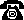 連絡先：〒　　　―　　　　　　　　　　（　　　）連絡先：〒　　　―　　　　　　　　　　（　　　）連絡先：〒　　　―　　　　　　　　　　（　　　）連絡先：〒　　　―　　　　　　　　　　（　　　）連絡先：〒　　　―　　　　　　　　　　（　　　）連絡先：〒　　　―　　　　　　　　　　（　　　）連絡先：〒　　　―　　　　　　　　　　（　　　）連絡先：〒　　　―　　　　　　　　　　（　　　）連絡先：〒　　　―　　　　　　　　　　（　　　）使用者使用者使用者連絡先：〒　　　―　　　　　　　　　　（　　　）連絡先：〒　　　―　　　　　　　　　　（　　　）連絡先：〒　　　―　　　　　　　　　　（　　　）連絡先：〒　　　―　　　　　　　　　　（　　　）連絡先：〒　　　―　　　　　　　　　　（　　　）連絡先：〒　　　―　　　　　　　　　　（　　　）連絡先：〒　　　―　　　　　　　　　　（　　　）連絡先：〒　　　―　　　　　　　　　　（　　　）連絡先：〒　　　―　　　　　　　　　　（　　　）連絡先：〒　　　―　　　　　　　　　　（　　　）指　定　給　水　装　置　工　事　事　業　者指　定　給　水　装　置　工　事　事　業　者指　定　給　水　装　置　工　事　事　業　者指　定　給　水　装　置　工　事　事　業　者指　定　給　水　装　置　工　事　事　業　者指　定　給　水　装　置　工　事　事　業　者指　定　給　水　装　置　工　事　事　業　者指　定　給　水　装　置　工　事　事　業　者指　定　給　水　装　置　工　事　事　業　者給　水　装　置　工　事　主　任　技　術　者給　水　装　置　工　事　主　任　技　術　者給　水　装　置　工　事　主　任　技　術　者給　水　装　置　工　事　主　任　技　術　者給　水　装　置　工　事　主　任　技　術　者給　水　装　置　工　事　主　任　技　術　者給　水　装　置　工　事　主　任　技　術　者給　水　装　置　工　事　主　任　技　術　者指定番号免状番号免状番号免状番号住　所：〒　　　―氏　名：㊞　　　　　　　　　　（　　　）住　所：〒　　　―氏　名：㊞　　　　　　　　　　（　　　）住　所：〒　　　―氏　名：㊞　　　　　　　　　　（　　　）住　所：〒　　　―氏　名：㊞　　　　　　　　　　（　　　）住　所：〒　　　―氏　名：㊞　　　　　　　　　　（　　　）住　所：〒　　　―氏　名：㊞　　　　　　　　　　（　　　）住　所：〒　　　―氏　名：㊞　　　　　　　　　　（　　　）住　所：〒　　　―氏　名：㊞　　　　　　　　　　（　　　）住　所：〒　　　―氏　名：㊞　　　　　　　　　　（　　　）住　所：〒　　　―氏　名：㊞　　　　　　　　　　（　　　）住　所：〒　　　―氏　名：㊞　　　　　　　　　　（　　　）住　所：〒　　　―氏　名：㊞　　　　　　　　　　（　　　）住　所：〒　　　―氏　名：㊞　　　　　　　　　　（　　　）住　所：〒　　　―氏　名：㊞　　　　　　　　　　（　　　）住　所：〒　　　―氏　名：㊞　　　　　　　　　　（　　　）住　所：〒　　　―氏　名：㊞　　　　　　　　　　（　　　）住　所：〒　　　―氏　名：㊞　　　　　　　　　　（　　　）お客様番号お客様番号口径口径φ㎜φ㎜φ㎜φ㎜メーター
番号メーター
番号給水許可日給水許可日　　　年　　　月　　　日　　　年　　　月　　　日　　　年　　　月　　　日　　　年　　　月　　　日　　　年　　　月　　　日　　　年　　　月　　　日指針指針ｍ3ｍ3ｍ3ｍ3検定満了日検定満了日給水開始日給水開始日　　　年　　　月　　　日　　　年　　　月　　　日　　　年　　　月　　　日　　　年　　　月　　　日　　　年　　　月　　　日　　　年　　　月　　　日竣工日竣工日竣工日　　　　年　　　　月　　　　日　　　　年　　　　月　　　　日　　　　年　　　　月　　　　日　　　　年　　　　月　　　　日　　　　年　　　　月　　　　日　　　　年　　　　月　　　　日納付事項納付事項納付金額納付金額納付金額請求年月日請求年月日請求年月日納入年月日納入年月日納入年月日納入年月日納入年月日確認確認備　　　　考備　　　　考加入金加入金※手数料　申　　込　　　500円設計審査　　　500円工事検査　　　500円※手数料　申　　込　　　500円設計審査　　　500円工事検査　　　500円手数料手数料※手数料　申　　込　　　500円設計審査　　　500円工事検査　　　500円※手数料　申　　込　　　500円設計審査　　　500円工事検査　　　500円※手数料　申　　込　　　500円設計審査　　　500円工事検査　　　500円※手数料　申　　込　　　500円設計審査　　　500円工事検査　　　500円※手数料　申　　込　　　500円設計審査　　　500円工事検査　　　500円※手数料　申　　込　　　500円設計審査　　　500円工事検査　　　500円計計※手数料　申　　込　　　500円設計審査　　　500円工事検査　　　500円※手数料　申　　込　　　500円設計審査　　　500円工事検査　　　500円上記のとおり承認してよろしいか上記のとおり承認してよろしいか水道技術管理者水道技術管理者所長所長上記のとおり承認してよろしいか上記のとおり承認してよろしいか※付近見取図※付近見取図※付近見取図※付近見取図家メーター位置赤○、入口、道路記入のことメーター位置赤○、入口、道路記入のことメーター位置赤○、入口、道路記入のことメーター位置赤○、入口、道路記入のことメーター位置赤○、入口、道路記入のことメーター位置赤○、入口、道路記入のことメーター位置赤○、入口、道路記入のことメーター位置赤○、入口、道路記入のこと臨時給水許可日年　　　　　月　　　　日年　　　　　月　　　　日年　　　　　月　　　　日取付日取付日取付日年　　　月　　　日年　　　月　　　日年　　　月　　　日指針ｍ3臨時口径・番号φ㎜φ㎜撤去日撤去日撤去日年　　　月　　　日年　　　月　　　日年　　　月　　　日指針ｍ3臨時用水道料金納年　　　　月　　　　日年　　　　月　　　　日年　　　　月　　　　日精年　　　月　　　日年　　　月　　　日年　　　月　　　日年　　　月　　　日確認使用水量ｍ3保証予納金付円円円算円円円円使用水量ｍ3【承諾事項】①　緊急やむを得ない場合、給水制限、停止、断水及びその原因で水が濁り損害を生じても、大阪広域水道企業団に対して損害を請求しません。②　大阪広域水道企業団による給水停止等の止水行為について分水栓、敷地内止水栓等をもって行うことについては、異議なく承諾します。③　他の所有、管理に係る土地、給水管等の分岐使用、埋設通過等により後日問題が起きても、全て当事者間で処理解決します。④　所有権、使用権等の譲渡変更に際しては、誓約、承諾事項及び本給水申込書記載内容を全て継承します。【承諾事項】①　緊急やむを得ない場合、給水制限、停止、断水及びその原因で水が濁り損害を生じても、大阪広域水道企業団に対して損害を請求しません。②　大阪広域水道企業団による給水停止等の止水行為について分水栓、敷地内止水栓等をもって行うことについては、異議なく承諾します。③　他の所有、管理に係る土地、給水管等の分岐使用、埋設通過等により後日問題が起きても、全て当事者間で処理解決します。④　所有権、使用権等の譲渡変更に際しては、誓約、承諾事項及び本給水申込書記載内容を全て継承します。【承諾事項】①　緊急やむを得ない場合、給水制限、停止、断水及びその原因で水が濁り損害を生じても、大阪広域水道企業団に対して損害を請求しません。②　大阪広域水道企業団による給水停止等の止水行為について分水栓、敷地内止水栓等をもって行うことについては、異議なく承諾します。③　他の所有、管理に係る土地、給水管等の分岐使用、埋設通過等により後日問題が起きても、全て当事者間で処理解決します。④　所有権、使用権等の譲渡変更に際しては、誓約、承諾事項及び本給水申込書記載内容を全て継承します。【承諾事項】①　緊急やむを得ない場合、給水制限、停止、断水及びその原因で水が濁り損害を生じても、大阪広域水道企業団に対して損害を請求しません。②　大阪広域水道企業団による給水停止等の止水行為について分水栓、敷地内止水栓等をもって行うことについては、異議なく承諾します。③　他の所有、管理に係る土地、給水管等の分岐使用、埋設通過等により後日問題が起きても、全て当事者間で処理解決します。④　所有権、使用権等の譲渡変更に際しては、誓約、承諾事項及び本給水申込書記載内容を全て継承します。誓　約　書申込者氏名　　　　　　　　　　　　　　　　　　この度、申し込みます給水装置については、下記内容から水圧不足や出水不良等の発生が予想されることは当方にて承諾済であり、万一その使用に支障が起きても、全て当方にて処理解決します。記・３階建築物・地勢（高地盤等）・既設管分岐使用・既設管給水引込管使用（φ　　　　　　　　管）・その他（　　　　　　　　　　　　　　　　　）誓　約　書申込者氏名　　　　　　　　　　　　　　　　　　この度、申し込みます給水装置については、下記内容から水圧不足や出水不良等の発生が予想されることは当方にて承諾済であり、万一その使用に支障が起きても、全て当方にて処理解決します。記・３階建築物・地勢（高地盤等）・既設管分岐使用・既設管給水引込管使用（φ　　　　　　　　管）・その他（　　　　　　　　　　　　　　　　　）誓　約　書申込者氏名　　　　　　　　　　　　　　　　　　この度、申し込みます給水装置については、下記内容から水圧不足や出水不良等の発生が予想されることは当方にて承諾済であり、万一その使用に支障が起きても、全て当方にて処理解決します。記・３階建築物・地勢（高地盤等）・既設管分岐使用・既設管給水引込管使用（φ　　　　　　　　管）・その他（　　　　　　　　　　　　　　　　　）誓　約　書申込者氏名　　　　　　　　　　　　　　　　　　この度、申し込みます給水装置については、下記内容から水圧不足や出水不良等の発生が予想されることは当方にて承諾済であり、万一その使用に支障が起きても、全て当方にて処理解決します。記・３階建築物・地勢（高地盤等）・既設管分岐使用・既設管給水引込管使用（φ　　　　　　　　管）・その他（　　　　　　　　　　　　　　　　　）誓　約　書申込者氏名　　　　　　　　　　　　　　　　　　この度、申し込みます給水装置については、下記内容から水圧不足や出水不良等の発生が予想されることは当方にて承諾済であり、万一その使用に支障が起きても、全て当方にて処理解決します。記・３階建築物・地勢（高地盤等）・既設管分岐使用・既設管給水引込管使用（φ　　　　　　　　管）・その他（　　　　　　　　　　　　　　　　　）誓　約　書申込者氏名　　　　　　　　　　　　　　　　　　この度、申し込みます給水装置については、下記内容から水圧不足や出水不良等の発生が予想されることは当方にて承諾済であり、万一その使用に支障が起きても、全て当方にて処理解決します。記・３階建築物・地勢（高地盤等）・既設管分岐使用・既設管給水引込管使用（φ　　　　　　　　管）・その他（　　　　　　　　　　　　　　　　　）誓　約　書申込者氏名　　　　　　　　　　　　　　　　　　この度、申し込みます給水装置については、下記内容から水圧不足や出水不良等の発生が予想されることは当方にて承諾済であり、万一その使用に支障が起きても、全て当方にて処理解決します。記・３階建築物・地勢（高地盤等）・既設管分岐使用・既設管給水引込管使用（φ　　　　　　　　管）・その他（　　　　　　　　　　　　　　　　　）誓　約　書申込者氏名　　　　　　　　　　　　　　　　　　この度、申し込みます給水装置については、下記内容から水圧不足や出水不良等の発生が予想されることは当方にて承諾済であり、万一その使用に支障が起きても、全て当方にて処理解決します。記・３階建築物・地勢（高地盤等）・既設管分岐使用・既設管給水引込管使用（φ　　　　　　　　管）・その他（　　　　　　　　　　　　　　　　　）土　地　通　過（使用）承　諾　書　私は、申請者に対し、私所有の下記の土地に給水管を埋設・使用することを承諾します。記使用土地住所土地所有者　　　住　所　　　氏　名　　　　　　　　　　　　　　　　印土　地　通　過（使用）承　諾　書　私は、申請者に対し、私所有の下記の土地に給水管を埋設・使用することを承諾します。記使用土地住所土地所有者　　　住　所　　　氏　名　　　　　　　　　　　　　　　　印土　地　通　過（使用）承　諾　書　私は、申請者に対し、私所有の下記の土地に給水管を埋設・使用することを承諾します。記使用土地住所土地所有者　　　住　所　　　氏　名　　　　　　　　　　　　　　　　印土　地　通　過（使用）承　諾　書　私は、申請者に対し、私所有の下記の土地に給水管を埋設・使用することを承諾します。記使用土地住所土地所有者　　　住　所　　　氏　名　　　　　　　　　　　　　　　　印給　水　管　分　岐　承　諾　書　私は、申請者に対し、私所有の給水管より分岐使用することを承諾します。記給水管所有者　　　住　所　　　氏　名　　　　　　　　　　　　　　　　　印　　　給水番号（　　　　　　　　　　　　　　　）給　水　管　分　岐　承　諾　書　私は、申請者に対し、私所有の給水管より分岐使用することを承諾します。記給水管所有者　　　住　所　　　氏　名　　　　　　　　　　　　　　　　　印　　　給水番号（　　　　　　　　　　　　　　　）給　水　管　分　岐　承　諾　書　私は、申請者に対し、私所有の給水管より分岐使用することを承諾します。記給水管所有者　　　住　所　　　氏　名　　　　　　　　　　　　　　　　　印　　　給水番号（　　　　　　　　　　　　　　　）給　水　管　分　岐　承　諾　書　私は、申請者に対し、私所有の給水管より分岐使用することを承諾します。記給水管所有者　　　住　所　　　氏　名　　　　　　　　　　　　　　　　　印　　　給水番号（　　　　　　　　　　　　　　　）給　水　管　分　岐　承　諾　書　私は、申請者に対し、私所有の給水管より分岐使用することを承諾します。記給水管所有者　　　住　所　　　氏　名　　　　　　　　　　　　　　　　　印　　　給水番号（　　　　　　　　　　　　　　　）給　水　管　分　岐　承　諾　書　私は、申請者に対し、私所有の給水管より分岐使用することを承諾します。記給水管所有者　　　住　所　　　氏　名　　　　　　　　　　　　　　　　　印　　　給水番号（　　　　　　　　　　　　　　　）給　水　管　分　岐　承　諾　書　私は、申請者に対し、私所有の給水管より分岐使用することを承諾します。記給水管所有者　　　住　所　　　氏　名　　　　　　　　　　　　　　　　　印　　　給水番号（　　　　　　　　　　　　　　　）給　水　管　分　岐　承　諾　書　私は、申請者に対し、私所有の給水管より分岐使用することを承諾します。記給水管所有者　　　住　所　　　氏　名　　　　　　　　　　　　　　　　　印　　　給水番号（　　　　　　　　　　　　　　　）※特記事項※特記事項※特記事項※特記事項※特記事項※特記事項※特記事項※特記事項※特記事項※特記事項※特記事項※特記事項